Publicado en  el 07/02/2014 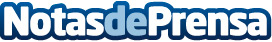 Kia presenta el “GT Ride”Kia Motors Iberia lanza el “GT Ride”, un novedoso juego para dispositivos móviles que llevará al usuario a una autentica experiencia racing. Datos de contacto:Nota de prensa publicada en: https://www.notasdeprensa.es/kia-presenta-el-gt-ride_1 Categorias: Automovilismo Industria Automotriz http://www.notasdeprensa.es